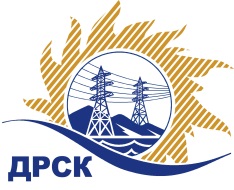 Акционерное Общество«Дальневосточная распределительная сетевая  компания»Протокол заседания Закупочной комиссии по вскрытию поступивших конвертовг. БлаговещенскСпособ и предмет закупки: открытый запрос цен: «Молоко, молочная продукция» (закупка № 278)ПРИСУТСТВОВАЛИ: Два члена постоянно действующей Закупочной комиссии АО «ДРСК» 2 уровня  ОТМЕТИЛИ:В адрес Организатора закупки поступило 2 (два) конверта, обозначенного как «Заявка на участие в закупке» в запечатанном конверте.Вскрытие конвертов было осуществлено секретарем Закупочной комиссии в присутствии двух членов Закупочной комиссии.Дата и время начала процедуры вскрытия конвертов с заявками участников 10:00(время местное) 08.04.2016.Место проведения процедуры вскрытия конвертов с заявками участников: АО «ДРСК» г. Благовещенск, ул. Шевченко 28, каб. 210.В конвертах обнаружены предложения следующих участников запроса цен:РЕШИЛИ:Утвердить протокол заседания закупочной комиссии по вскрытию конвертов, поступивших на открытый запрос цен.Ответственный секретарь Закупочной комиссии 2 уровня АО «ДРСК»	М.Г. Елисееваисп.: Игнатова Т.А.(4162) 397-307№ 401/ПрУ-В08.04.2016№Наименование участника и его адресПредмет заявки на участие в запросе цен1ОАО "ХЛАДОКОМБИНАТ" (675020, Россия, Амурская обл., г. Благовещенск, ул. Чайковского, д. 309)Общая стоимость 1 590 000.00 руб.  без учета НДС, в том числе суммарная стоимость единицы каждой позиции закупаемой продукции 786,36 руб. без НДС (865,00 руб. с НДС)2ОАО "БМК" (675000, Россия, Амурская обл., г. Благовещенск, ул. Зейская, д. 67, кв. 65)Общая стоимость 1 590 000.00 руб.  без учета НДС, в том числе суммарная стоимость единицы каждой позиции закупаемой продукции 671,81 руб. без НДС (739,00 руб. с НДС)